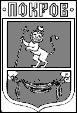 ПОСТАНОВЛЕНИЕГлавы Администрации города ПокровПетушинского района Владимирской области12.12.2018			     					                            № 760Об организации Новогодних праздников В связи с организацией и проведением праздничных мероприятий, посвященных встрече Нового 2019 года, П О С Т А Н О В Л Я Ю :1. Утвердить план подготовки и проведения Новогодних праздничных мероприятий, согласно приложению.2. Установить многометровые елки:- у детской площадки по ул. Советская (ориентир – дом № 56);- в пос. Введенский.При установке елок и их использовании соблюдать требования пожарной и электробезопасности.3. Главному редактору МАУ ГИЦ «Покров–медиа» А.А.Новикову организовать освещение праздничных мероприятий в средствах массовой информации.4. Рекомендовать начальнику ОМВД России по Петушинскому району В.А.Кроткову принять меры к организации охраны общественного порядка на период проведения массовых праздничных мероприятий и охраны елок и елочных украшений в местах установки елок, указанных в п.2 настоящего постановления.5. Рекомендовать городским предприятиям и организациям принять участие в подготовке и проведении праздничных мероприятий, организовать оформление интерьеров, вывесок, витрин фасадов, входных зон зданий и прилегающих территорий с использованием праздничной символики, а также средств иллюминации.6. Контроль за исполнением настоящего постановления возложить на заместителя главы Администрации города.7. Опубликовать настоящее постановление в газете «Покров смотрит в будущее».Приложение к постановлению главы Администрации города  от 12.12.2018 № 760План подготовки и проведения Новогодних праздничных мероприятийИ.о. главы Администрации                                      Д.В.РоговМероприятияСроки проведенияОтветственные 1. Установка и оформление уличных Новогодних елок 10 декабря 2018 – 22 декабря 2018Администрация г.Покров2. Организация и проведение благотворительных Новогодних елок для детей из малоимущих семей в возрасте от 1 года до 12 лет22, 25 декабря 2018Администрация г.Покров МБУ «Дом культуры г. Покров» (директор К.Р.Лазарева) МБУ ДО «Центр развития творчества детей и юношества г.Покров» (директор С.В.Куликова)3.Подготовка новогодних подарков для детей из малоимущих семей в возрасте от 1 года до 12 летдекабрь 2018Администрация г.Покров, Предприятия и организации города4. Организация и проведение Новогодних представлений для детей22 декабря 2018 – 07 января 2019МБУ «Дом культуры г. Покров» (директор К.Р.Лазарева)5. Организация праздничного мероприятия с участием Деда Мороза и Снегурочки в Новогоднюю ночь  у елки, установленной по ул. Советская1 января 2019в 01.00 час.МБУ «Дом культуры г. Покров» (директор К.Р.Лазарева)6. Литературно-игровые программыДекабрь 2018 –январь 2019в соответствии с планом учрежденияМБУ «Покровская детская библиотека» (заведующий С.Н.Павлова)7. Экскурсии в Покровский краеведческий музей и Музей шоколадаДекабрь 2018 –январь 2019в соответствии с планом учрежденияМБУ «Краеведческий музей г. Покрова»(директор И.В.Соловьева) 